Toronto y NiagaraDuración: 5 días 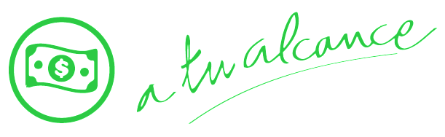 Llegadas: diarias, 01 de mayo 2024 al 26 de abril 2025 (revisar suplementos para temporada alta)Mínimo 2 pasajeros.Servicios compartidos.Día 1.- TorontoTras la llegada a Toronto, traslado al hotel (no incluido).  El resto del día lo pasará como usted guste para seguir explorando la ciudad de Toronto. Alojamiento.Día 2.- TorontoDisfrute de la libertad que ofrece el bus turístico (hop on/hop off) en la ciudad de Toronto, la mayor y más diversificada ciudad de Canadá. Conozca sobre las diversas culturas y los barrios interesantes de Toronto mientras que pasean por el Centro Comercial Eaton, Chinatown, CN Tower, vieja y nueva Cámara Municipal, Casa Loma, la zona de Yorkville, la Universidad de Toronto, Centro Roger´s, Harbourfront y los edificios del Parlamento. Alojamiento.Día 3.- Toronto – NiagaraTraslado de Toronto a las cataratas del Niágara. En camino a Niágara, primero observaran las inolvidables e imponentes cataratas estadounidenses y las Horseshoe Falls. Alojamiento.Día 4.- NiagaraEn este viaje guiado, verá el Reloj floral y Brock’s Monument y viajará a lo largo de la pintoresca carretera del Niágara hacia Niagara-onthe-Lake. Tendrá algo de tiempo libre para pasear por este pintoresco pueblo. El paseo abordo del bote “Voyage to the Falls” que lo llevará a la base de las increíbles Horseshoe Falls es una de las principales atracciones de esta excursión. Esta excursión incluye un almuerzo en un lugar con una vista impresionante de las estruendosas cataratas. Alojamiento.Día 5.- NiagaraA la hora indicada traslado al aeropuerto. Fin de nuestros servicios.Se necesita permiso ETA para visitar Canadá.Incluye:2 noches de alojamiento en Toronto y 2 en NiagaraBus turístico de Toronto (hop on/hop off) en inglés (válido por 24 horas), que incluye un crucero de temporadaTraslado a Niagara FallsExcursión a Niagara Falls y Niagara-on-the-Lake de 5 horas de duración, incluye almuerzo y el crucero “Voyage to the Falls”; en inglés*Traslado al aeropuerto de Toronto (podrá optar por traslado al centro de Toronto si lo solicita)Todos los impuestos aplicables*Voyage to the Falls es sustituido por el Journey Behind The Falls durante la temporada baja.No incluye:Asistencia de viaje básica. (opcional asistencia de cobertura amplia, consultar con su asesor Travel Shop)Boletos de avión para su llegada y salida a Canadá. Alimentos no especificados Manejo de equipaje extraTodo servicio no descrito en el precio incluyePropinas y gastos personaleseTA de ingreso a CanadáImportante:Máximo 2 menores por habitación, compartiendo con 2 adultos.Edad de los menores 0 a 11 años.El ETA es un permiso electrónico que permite a los Ciudadanos Mexicanos ingresar a Canadá y es obligación de los pasajeros solicitarla antes de viajar NO nos hacemos responsables en caso de olvido. El costo es de $7 CAD por persona y la solicitud se hace rápidamente en línea desde: www.canada.ca/eta (descripción http://www.cic.gc.ca/english/visit/eta-facts-es.asp)Los hoteles están sujetos a cambio según la disponibilidad al momento de la reserva por el tour operador. En ciertas fechas, los hoteles propuestos no están disponibles debido a eventos anuales preestablecidos. En esta situación, se mencionará al momento de la reserva y confirmaremos los hoteles disponibles de la misma categoría de los mencionados.Habitaciones estándar. En caso de preferir habitaciones superiores favor de consultar.No se reembolsará ningún traslado, visita y/o servicio en el caso de no disfrute o de cancelación del mismo.El orden de las actividades puede tener modificacionesAl momento de su registro en el hotel, una tarjeta de crédito le será requerida, esto es con el fin de garantizar que usted se compromete a no dañar la habitación y dejarla en las mismas condiciones que le fue entregada. La Tarjeta de crédito le ayudara también para abrir crédito dentro de las instalaciones del hotel para consumo interno. Manejo de Equipaje en el autobús máximo de 1 maleta por persona. En caso de equipaje adicional costos extras pueden ser cobrados en destino.  Para poder confirmar los traslados debemos recibir la información completa a más tardar 30 días antes de la salida. Si no recibimos esta información el traslado se perderá sin reembolso.HOTELES PREVISTOS O SIMILARESHOTELES PREVISTOS O SIMILARESHOTELES PREVISTOS O SIMILARESCIUDADHOTELCAT.TORONTOCHELSEA HOTELPNIAGARACROWNE PLAZA NIAGARA FALLSTSCHECK IN - 15:00HRS // CHECK OUT- 11:00HRSCHECK IN - 15:00HRS // CHECK OUT- 11:00HRSCHECK IN - 15:00HRS // CHECK OUT- 11:00HRSTARIFA POR PERSONA EN USDTARIFA POR PERSONA EN USDTARIFA POR PERSONA EN USDTARIFA POR PERSONA EN USDTARIFA POR PERSONA EN USDTARIFA POR PERSONA EN USDSOLO SERVICIOS TERRESTRESSOLO SERVICIOS TERRESTRESSOLO SERVICIOS TERRESTRESSOLO SERVICIOS TERRESTRESSOLO SERVICIOS TERRESTRESSOLO SERVICIOS TERRESTRESDBLTPLCPLSGLMNR01 - 13 MAY (VIERNES-LUNES)860750690135027001 - 13 MAY (MARTES-JUEVES)930790720149027014 - 24 MAY / 08 - 11 OCT1110910820185027025 MAY - 24 JUN (VIERNES-LUNES)900770710143027025 MAY - 24 JUN (MARTES-JUEVES)990840760163027025 JUN - 04 JUL / 30 JUL - 02 AGO / 27 - 30 AGO1220990880208027005 - 29 JUL / 03 - 26 AGO / 31 AGO - 07 OCT / 12 - 31 OCT (VIERNES-LUNES)1040860770173027005 - 29 JUL / 03 - 26 AGO / 31 AGO - 07 OCT / 12 - 31 OCT (MARTES-JUEVES)1140920820191027001 NOV - 10 FEB / 15 FEB - 03 MAR / 14 MAR - 14 ABR / 19 - 26 ABR (VIERNES-LUNES)795700650124027001 NOV - 10 FEB / 15 FEB - 03 MAR / 14 MAR - 14 ABR / 19 - 26 ABR (MARTES-JUEVES)860740670136027011 - 14 FEB / 04 - 13 MAR / 15 - 18 ABR9207907201470270TARIFA POR PERSONA EN USDTARIFA POR PERSONA EN USDTARIFA POR PERSONA EN USDTARIFA POR PERSONA EN USDTARIFA POR PERSONA EN USDTARIFA POR PERSONA EN USDSERVICIOS TERRESTRES Y AÉREOSSERVICIOS TERRESTRES Y AÉREOSSERVICIOS TERRESTRES Y AÉREOSSERVICIOS TERRESTRES Y AÉREOSSERVICIOS TERRESTRES Y AÉREOSSERVICIOS TERRESTRES Y AÉREOSDBLTPLCPLSGLMNR01 - 13 MAY (VIERNES-LUNES)1880177017102370129001 - 13 MAY (MARTES-JUEVES)1950181017402510129014 - 24 MAY / 08 - 11 OCT2130193018402870129025 MAY - 24 JUN (VIERNES-LUNES)1920179017302450129025 MAY - 24 JUN (MARTES-JUEVES)2010186017802650129025 JUN - 04 JUL / 30 JUL - 02 AGO / 27 - 30 AGO2240201019003100129005 - 29 JUL / 03 - 26 AGO / 31 AGO - 07 OCT / 12 - 31 OCT (VIERNES-LUNES)2060188017902750129005 - 29 JUL / 03 - 26 AGO / 31 AGO - 07 OCT / 12 - 31 OCT (MARTES-JUEVES)2160194018402930129001 NOV - 10 FEB / 15 FEB - 03 MAR / 14 MAR - 14 ABR / 19 - 26 ABR (VIERNES-LUNES)1820172016702260129001 NOV - 10 FEB / 15 FEB - 03 MAR / 14 MAR - 14 ABR / 19 - 26 ABR (MARTES-JUEVES)1880176016902380129011 - 14 FEB / 04 - 13 MAR / 15 - 18 ABR19401810174024901290RUTA AÉREA PROPUESTA CON AIR CANADA SALIENDO DE LA CIUDAD DE MÉXICO: MÉXICO - TORONTO - MÉXICOIMPUESTOS (SUJETOS A CONFIRMACIÓN): 350 USD POR PASAJEROLOS VUELOS SUGERIDOS NO INCLUYEN FRANQUICIA DE EQUIPAJE - COSTO APROXIMADO 40 USD POR TRAMO POR PASAJERO.SUPLEMENTO PARA VUELOS DESDE EL INTERIOR DEL PAÍS - CONSULTAR CON SU ASESOR TRAVEL SHOPTARIFAS SUJETAS A DISPONIBILIDAD Y CAMBIO SIN PREVIO AVISO SE CONSIDERA MENOR DE 0 A 11 AÑOSVIGENCIA: 01 DE MAYO 2024 AL 26 DE ABRIL 2025CONSULTAR SUPLEMENTOS PARA TEMPORADA ALTA